BOOKING FORMINTERCULTURAL TRAINING PROGRAMMEFor Staff and Service ProvidersName of Organisation:  _____________________________________Telephone No. _________________  Email:  _______________________________Address: _____________________________________________________________Name of person attending: _____________________________________________Email: ____________________________   (to facilitate booking confirmation) Role within Organisation:  _____________________________________________As places are limited to twenty people per session please make sure that you are free to attend on each of the dates specified.  Places will be allocated on a first come first served basis therefore returning the form promptly will enhance your chances of getting a place in the session/s you wish to attend. All sessions take place between the hours of 10am to 1pm. 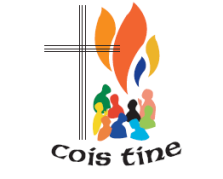 	COIS TINE, St. Mary’s Popes Quay, Cork      Tel: 021 4557760.  Email: coistine@sma.ieReturn Completed forms by email or post to the above addressTITLE DATETick sessions you wish to attend.Ireland, Asylum Seekers, People & ProcessOct. 19th Witchcraft and African Traditional Beliefs and Practices in the Irish ContextOct. 26th Overview of Islam & Muslims in IrelandNov 2nd Human trafficking - a problem in Ireland? Nov. 9th Integration - a luxury or a necessity? Nov 16th Health, Well-Being and Care: Social Policy and social inclusionNov 23rd Racism – a challenge in the Irish ContextNov. 30th Gender – ‘Joining the Dots’Dec 1stMental Health Issues – a challenge to Integration?Dec. 14th 